John JohnPosition applied for: MasterDate of birth: 01.11.1995 (age: 22)Citizenship: AustraliaResidence permit in Ukraine: NoCountry of residence: BulgariaCity of residence: SofiaContact Tel. No: +38 (067) 777-77-77E-Mail: spend95@gmail.comSkype: 20404505404U.S. visa: NoE.U. visa: NoUkrainian biometric international passport: Not specifiedDate available from: 06.08.2019English knowledge: ExcellentMinimum salary: 50000 $ per month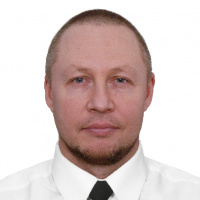 